FEDERATION ALGERIENNE  DE  FOOTBALL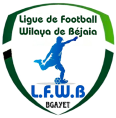 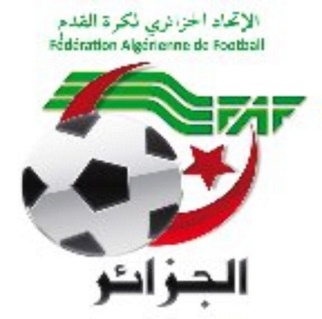 LIGUE DE  FOOTBALL  DE  LA  WILAYA  DE  BEJAIACité DES FRERES BOURENINE  BEJAIATel ( fax) 034 125 465                                                       Mail : liguefootballbejaia@gmail.comCOURRIER : ARRIVEEA - FAF / LNF / LFF/LRFA / LNF-S :FAF : A/S des dates des rencontres des tours régionaux de la coupe d’Algérie séniors 2023/2024.Circulaire N° 002 du 9/11/2023 relative à la contestation de décision (Séniors et Jeunes). Noté.Circulaire N° 003 du 9/11/2023 relative au nouveau certificat médical d’aptitude à la pratique du football de compétition. Noté.Modèle d’engagement pour l’obtention du quitus.Retour du public dans les stades de football.LRFA : Programmation du 1er tour régional des coupes d’Algérie jeunes (U19 – U17 – U15).Correspondance adressée à Mr le chef de sureté de la Wilaya de Bejaia A/S de la couverture des rencontres de la coupe d’Algérie « Séniors et Jeunes) 1er et 2ème tour régional 2023/2024.Préparation de l’entame de la saison sportive 2022-2023.Réunion de coordination DTR/DTW :Informations générales.Reprise de la formation fédérale.Préparations des sélections.Championnats catégories de jeunes.B- D.J.S :Réunions de préparation rencontres ligue III amateur.PV des réunions de préparation des rencontres ligue III amateur.Les grands exploits sportifs Wilaya de Bejaia 1962-2023. Noté.Evaluation des échantillons pour la réalisation en gazon synthétique des terrains de proximités à Bejaia. C- CLUBS :NRBS : Rectification de la licence entraineur. Noté.Correspondance adressée à la protection civile pour la réquisition d’une ambulance (pour information). Résiliation de la licence entraineur. Noté.CFA : Invitation pour une journée de formation. Remerciements. CRBA : Lettre de félicitations au trio d’arbitre + délégué de la rencontre ARBB / CRBA (S). Noté.ESS : Demande de changement de programmation. Noté.CSB : demande de report des rencontres jeunes. Noté.RSCA : demande de report des rencontres jeunes. Noté.ASOG : demande de report des rencontres jeunes. Noté.D –DIVERSDirection de l’éducation de la Wilaya de Bejaia : Autorisation accordée pour l’utilisation du CEM OUAROUF. Remerciements.APC Oued Ghir : Demande d’homologation du stade communal. Noté.APC Smaoun : Demande d’homologation du stade communal. Noté.APC Kendira : Demande d’homologation du stade communal. Noté.EXTRAITS DUREGLEMENT DES CHAMPIONNATS DE FOOTBALL AMATEURAmendement des Règlement Généraux:Contestation de décision"Circulaire n°002/SG/FAF du 09.11.2023"1. Tout joueur ou dirigeant qui conteste une décision de l'Arbitre, lors des rencontres a été amendée comme suit:a) Cent mille dinars (100.000,00 DA) pour la ligue UNEb) Cinquante mille dinars (50.000,00 DA) pour la division Nationale Amateurc) Vingt mille dinars (20.000,00 DA) pour la division Inter régions d) Dix mille dinars (10.000,00 DA) pour la division Régionalee) Cinq mille dinars (5.000,00 DA) pour la division Wilaya2. Tout regroupement autour de l'Arbitre pour contester une de ses décisions ou celle de l'un de ses assistants est sanctionné par une amende personnelle à l'instigateur identifié. En cas de non identification de l'instigateur, cette sanction est infligée au capitaine de l'Equipe fautive:a) Cent Cinquante mille dinars (150.000,00 DA) pour la ligue UNEb) Soixante Dix mille dinars (70.000,00 DA) pour la division Nationale Amateurc) Trente mille dinars (30.000,00 DA) pour la division Inter régions d) Vingt mille dinars (20.000,00 DA) pour la division Régionalee) Dix mille dinars (10.000,00 DA) pour la division Wilaya3. l'Avertissement pour contestation de décision n'est pas comptabilisé par la commission de discipline.4. l'amende est à la charge de la personne fautive.5. le Club est garant du paiement des amendes personnelles infligées à ses joueurs ou dirigeants.الاتحاد الجزائري لكرة القدم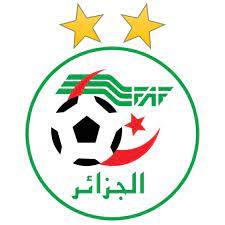 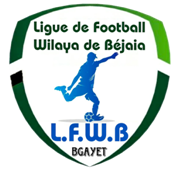 FEDERATION ALGERIENNE DE FOOT BALLرابطة كرة القدم لولاية بجايةLIGUE DE FOOT BALL DE LA WILAYA DE BEJAIA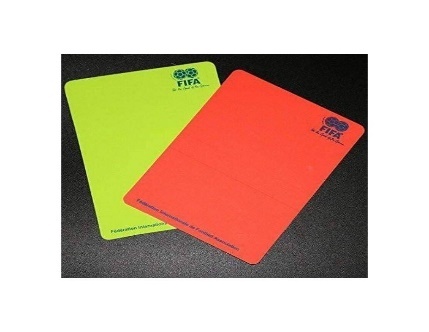 Membres présents :Mr BOUZELMADEN   MOHAMED   PRESIDENT DTWA.Mr YAHI                  OMAR              P/C FORMATION.Mr MESSAOUDI        AISSA            MEMBRE.Mr BOUZERAR         AHMED          MEMBRE.Mr IDIRENE             ZAHIR             MEMBRE.Melle TOUATI          HASSIBA         SECRETAIRE.COURRIERR ARIVEECLUBSCRBA : lettre de félicitation au trio d’arbitres et délègue la rencontre ABBB/CRBA.DESIGNATIONDésignation des arbitres pour les 17 et 18 Novembre 2023.              Honneur – Pré-Honneur et Jeunes.AUDIANCEAucuneCours de Formation :Thèmes : Clarifications et changements des Lois du Jeu de l’IFAB 2023/24. Débat Divers FEDERATION ALGERIENNE  DE  FOOTBALLLIGUE DE  FOOTBALL  DE  LA  WILAYA  DE  BEJAIACité DES FRERES BOURENINE  BEJAIATel ( fax) 034 125 465                                                       Mail : liguefootballbejaia@gmail.com    DIRECTION TECHNIQUE DE WILAYA D’ARBITRAGE.NOTE AUX ARBITRES ET ARBITRES ASSISTANTSOBJET : A/S présence des arbitres aux causeries de formation hebdomadaires.                    Dans le cadre de la mise en œuvre du programme de formation tracé conjointement par la commission de Wilaya d’arbitrage et la sous commission de formation et d’évaluation des arbitres de la ligue de football de la Wilaya de Bejaia.                   Nous avons l’honneur de rappeler l’ensemble des arbitres et arbitres assistants que la présence aux causeries de formation hebdomadaires ( tous les Mardis à partir de 17 h 00 au niveau du lycée Polyvalent  (Ex-Hammadia ) de Bejaia   EST OBLIGATOIRE.                   A cet effet, les chargés de cours sont instruits à tenir une feuille de présence et d’émargement pour l’ensemble des arbitres présents à la causerie qui sera remise au secrétariat de la commission de Wilaya d’arbitrage juste après la fin de la séance.                   Il est bien entendu que toute absence constatée sera sanctionnée par la non désignation de l’arbitre en question pour les prochaines rencontres. Urgence et importance signalées.Salutations sportives.                                        DEPARTEMENT DE L’ADMINISTRATION                                                          ET FINANCES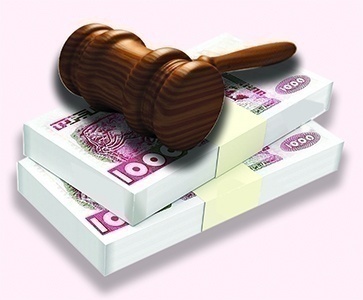 Membres présents : ABDELFETTAH       DAF      IDIRENE                 Membre      DJOUDER               SG      Ordre du jour :  Recouvrement des amendes parues au BO N° 03.Rappel Article 133 : Amendes Les amendes infligées à un club doivent être réglées dans un délai de trente (30) jours à compter de la date de notification. Passé le délai de trente (30) jours et après une dernière mise en demeure pour paiement sous huitaine, la ligue défalquera un (01) point par mois de retard à l’équipe seniors du club fautif. NOTE    AUX   CLUBSConformément aux dispositions de l’article 133 des RG relatif aux amendes, les Clubs concernés sont tenus de s’acquitter des montants indiqués ci-dessous au plus tard le mercredi 13 Décembre 2023 à 16 heure, soit en espèces soit par versement bancaire au compte B. E. A  N° : 00200040400425009397.      Après versement, il y a lieu d’adresser à la Ligue la copie du bordereau de      Versement bancaire.FEDERATION ALGERIENNE DE FOOTBALL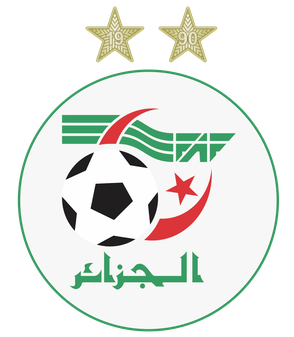 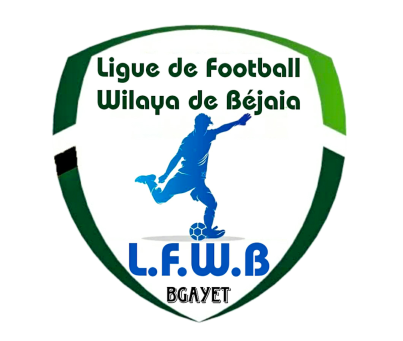 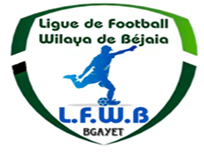 الاتحاد الجزائري لكرة القدمLIGUE DE FOOT BALL DE LA WILAYA DE BEJAIAرابطة كرة القدم لولاية بجايةCOMMISSION JURIDICTIONNELLE DE DISCIPLINEMembres présents :Melle   FRISSOU        NADIA              JuristeMr      MEZIANE       KARIM             SecrétaireMr      IDIR                 LAID                 MembreMr.     DJOUDER       A/MADJID      S/GENERALOrdre du jour :   Traitements des Affaires Disciplinaires.Division « HONNEUR »Affaire n°01: Rencontre *JSIO – CRM * Du 10 .11.2023Affaire n°02: Rencontre *RCS – JSM * Du 10 .11.2023Affaire n°03: Rencontre *JSBA – NCB * Du 10 .11.2023Affaire n°04: Rencontre *USS – OMC * Du 11.11.2023Division « PRE-HONNEUR »Affaire n°05: Rencontre *OCA  – OST * Du 11.11.2023Affaire n°06: Rencontre *NRBS – WRBO * Du 11.11.2023Affaire n°07: Rencontre *OF – ESS  * Du 11.11.2023Affaire n°08: Rencontre *IRBBH  – JSTA * Du 11.11.2023ETAT RECAPITULATIF DES AFFAIRES   DISCIPLINAIRES TRAITEESJournées du 10/11.11.2023FEDERATION ALGERIENNE DE FOOTBALLالاتحاد الجزائري لكرة القدمLIGUE DE FOOT BALL DE LA WILAYA DE BEJAIAرابطة كرة القدم لولاية بجايةCOULEURS  OFFICIELLES DES CLUBSDECLAREES DANS L’ENGAGEMENT 2023-2024FEDERATION ALGERIENNE DE FOOTBALLالاتحاد الجزائري لكرة القدمLIGUE DE FOOT BALL DE LA WILAYA DE BEJAIAرابطة كرة القدم لولاية بجايةREPARTITION DES GROUPESU19 – U17 – U15FEDERATION ALGERIENNE DE FOOTBALLالاتحاد الجزائري لكرة القدمLIGUE DE FOOT BALL DE LA WILAYA DE BEJAIAرابطة كرة القدم لولاية بجايةREPARTITION DES GROUPESU17 – U15NB : Début du championnat  Jeunes 17 et 18 Novembre 2023.FEDERATION ALGERIENNE DE FOOTBALLالاتحاد الجزائري لكرة القدمLIGUE DE FOOT BALL DE LA WILAYA DE BEJAIAرابطة كرة القدم لولاية بجايةHONNEURPROGRAMMATION  02° JOURNEEVENDREDI 17 NOVEMBRE 2023SAMEDI 18 NOVEMBRE 2023MATCH RETARD  01° JOURNEEMARDI 21 NOVEMBRE 2023**********************************PRE-HONNEURPROGRAMMATION  02° JOURNEEVENDREDI 17 NOVEMBRE 2023SAMEDI 18 NOVEMBRE 2023**********************************JEUNES GROUPE « 2 »PROGRAMMATION 01° JOURNEEVENDREDI 17 NOVEMBRE 2023SAMEDI 18 NOVEMBRE 2023**********************************JEUNES GROUPE « C »PROGRAMMATION 01° JOURNEEVENDREDI 17 NOVEMBRE 2023SAMEDI 18 NOVEMBRE 2023**********************************SOUS TOUTES RESERVES DE CHANGEMENT.DIVISION HONNEURCLASSEMENT 01° JOURNEESOUS TOUTES RESERVESDIVISION PRE-HONNEURCLASSEMENT 01° JOURNEESOUS TOUTES RESERVESFEDERATION ALGERIENNE DE FOOTBALL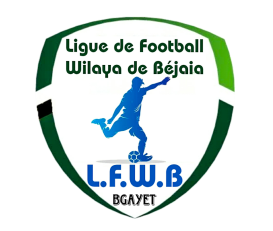 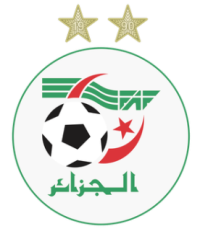 LIGUE DE FOOTBALL DE LA WILAYA DE BÉJAIACALENDRIER CHAMPIONNAT JEUNES (GROUPE 01)Catégories (U15 – U17 – U19)Les clubs participants du Groupe 01 :FEDERATION ALGERIENNE DE FOOTBALLLIGUE DE FOOTBALL DE LA WILAYA DE BÉJAIACALENDRIER CHAMPIONNAT JEUNES (GROUPE 02)Catégories (U15 – U17 – U19)Les clubs participants du Groupe 02 :FEDERATION ALGERIENNE DE FOOTBALLLIGUE DE FOOTBALL DE LA WILAYA DE BÉJAIACALENDRIER CHAMPIONNAT JEUNES (GROUPE 03)Catégories (U15 – U17 – U19)Les clubs participants du Groupe 03 :FEDERATION ALGERIENNE DE FOOTBALLLIGUE DE FOOTBALL DE LA WILAYA DE BÉJAIACALENDRIER CHAMPIONNAT JEUNES (GROUPE A)Catégories (U15 – U17)Les clubs participants du Groupe A :FEDERATION ALGERIENNE DE FOOTBALLLIGUE DE FOOTBALL DE LA WILAYA DE BÉJAIACALENDRIER CHAMPIONNAT JEUNES (GROUPE B)Catégories (U15 – U17)Les clubs participants du Groupe B :FEDERATION ALGERIENNE DE FOOTBALLLIGUE DE FOOTBALL DE LA WILAYA DE BÉJAIACALENDRIER CHAMPIONNAT JEUNES (GROUPE C)Catégories (U15 – U17)Les clubs participants du Groupe C :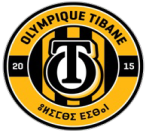 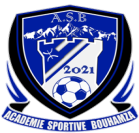 COMMISSIONS TRAVAUX 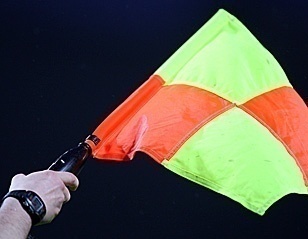 Causeries hebdomadaires.Désignation des arbitres pour les rencontres du vendredi 17, samedi 18 Novembre 2023 (Honneur, Pré-honneur et jeunes).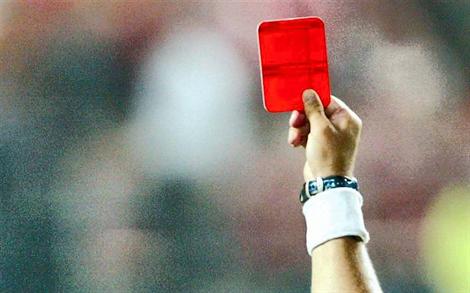 Etude de 08 affaires disciplinaires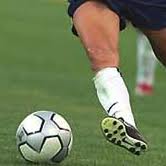 Homologation des résultats de la 01° journée « Honneur » séniors.Classement « Honneur» séniors.Homologation des résultats de la 01° journée « Pré-Honneur » séniors.Classement « Pré-Honneur» séniors.Programmation de la 02° journée Honneur.Programmation de la 02° journée Pré-Honneur. Programmation catégorie jeunes :(U15-U17-U19)01°  journée Groupe  « 2 » et « C ». Calendrier des groupes « Jeunes ».N°CLUBDIVISIONAMENDE CJDAMENDE  DOC1JSB AMIZOURHONNEUR5 000,00Type  ClubNom et prénomLicenceSanctionMotif SanctionAmendeArticlejoueurJSIOYAHIAOUI    YACINE22W06J0289AvertissementCAS--joueurJSIONABTI           BILLAL22W06J0287Avertissement CAS--joueurJSIOIMESTOURENE BACHIR22W06J0271AvertissementCAS--joueurJSIOSADJI            SALIM22W06J0281AvertissementCAS--joueurCRMBOUZEBRA MECIPSA22W06J0943AvertissementCAS--joueurCRMSMAALI        IMAD22W06J1042AvertissementCAS--Type  ClubNom et prénomLicenceSanctionMotif SanctionAmendeArticlejoueurRCSMESROUA    BILLAL22W06J0189AvertissementJD--joueurRCSBENAISSA    SALEM22W06J0182AvertissementCAS--joueurRCSMSILI             HAKIM22W06J0185AvertissementCAS--joueurJSMMAZGUENE   RAMI22W06J0835AvertissementCAS--joueurJSMMAHROUCHE   ARIS22W06J0343AvertissementCAS--Type  ClubNom et prénomLicenceSanctionMotif SanctionAmendeArticlejoueurJSBASERIAK SALAH-EDDINE22W06J0706AvertissementCAS--joueurJSBAMAHIOUT     ISLAM22W06J0194AvertissementCAS--joueurJSBABOULMEREDJ HOUSSAM22W06J0297AvertissementJD--joueurJSBAMEBARAKOU WAHID22W06J0230Avertissement  (01) match de suspension ferme pour CD5.000 DA101 amendé - Circulaire 002 décision du BF du 09.11.2023joueurNCBFAID       NADJIM22W06J1371AvertissementCAS--joueurNCBBOUCHENOUA SIDALI22W06J0981AvertissementCAS--joueurNCBBENALI      YOUCEF22W06J0486AvertissementJD--joueurNCBSEKLAB     NASSIM22W06J0481AvertissementJD--Type  ClubNom et prénomLicenceSanctionMotif SanctionAmendeArticlejoueurUSSBELKACEMI    LOUNIS22W06J0494AvertissementJD--joueurOMCBOUKHEDDAD SALIM22W06J0605AvertissementJD--joueurOMCHANIFI      BILLAL22W06J0640AvertissementCAS-		-joueurOMCBELLILI   Ab/HALIM22W06J0623AvertissementCAS-		-joueurOMCBEKOUR FATAH22W06J0622AvertissementJD-		-Type  ClubNom et prénomLicenceSanctionMotif SanctionAmendeArticlejoueurOCAHAIL      NABIL22W06J1425AvertissementCAS--joueurOSTBOUZERARA  Ab/GHANI22W06J0732AvertissementCAS--joueurOSTBENHAMOUCHE MOHAND22W06J1023AvertissementJD-		-Type  ClubNom et prénomLicenceSanctionMotif SanctionAmendeArticlejoueurNRBSAITOUARET YASSER22W06J0744AvertissementCAS--joueurNRBSBENHAMA ZINEDDINE22W06J0751AvertissementCAS--joueurWRBOMERMOURI MOHAND22W06J0874AvertissementCAS-		-Type  ClubNom et prénomLicenceSanctionMotif SanctionAmendeArticlejoueurOFAGHOUILES MENAD22W06J1095AvertissementCAS--joueurOFHAMMOUCHENE HOUCEM22W06J0999AvertissementJD--joueurESSBENHAMMA FADI22W06J0464AvertissementCAS-		-joueurESSBRIKH    HICHAM22W06J0337AvertissementCAS-		-Type  ClubNom et prénomLicenceSanctionMotif SanctionAmendeArticlejoueurIRBBHOUMAZIZ     IMAD22W06J0756AvertissementAJ--joueurIRBBHBENABBAS  HAMOUDA22W06J1038AvertissementAJ--Désignation des sanctionsSeniorsSeniors JeunesTotalDésignation des sanctionsHon.P-Hon. JeunesTotalNombre d’affaires0404-08Avertissements2312-35Contestations décisions01--01Expulsions joueurs----Expulsions dirigeants----Conduite incorrect----Mauvaise organisation----DIVISIONCLUBSCOULEURS OFFICIELLESCOULEURS DE RESERVESHONNEURCR MELLALANOIR et BLANCBLEU et BLANCHONNEURCRB AOKASBLEU et BLANC/ HONNEURNC BEJAIANOIR et BLANC BLEU et BLANCHONNEURUS SOUMMAMJAUNE et BLEUBLANC HONNEURUS BENI MANSOURBLEU et BLANCVERT et BLANCHONNEURJS IGHIL OUAZZOUGROUGE et NOIR ROUGE et BLANC HONNEURARB BARBACHAJAUNE et ROUGE ROUGE et JAUNE HONNEURJSB AMIZOURVERT et BLANC GRIS et NOIR HONNEURAS OUED GHIRROUGE et BLANCVERT et BLANC HONNEURRC SEDDOUKVERT et NOIR BLANC HONNEURO M’CISNABLEU et BLANCVERT et BLANCHONNEURJS MELBOUBLEU et BLANCVERT et BLANCPRE-HONNEUROC AKFADOUVERT et BLANC/PRE-HONNEURJS BEJAIABLEU NOIRPRE-HONNEURJST ADEKARNOIR et BLEUJAUNE et BLEUPRE-HONNEURES SMAOUNROUGEJAUNEPRE-HONNEUROS TAZMALTROUGE et NOIR/PRE-HONNEURO FERAOUNBLEU et BLANCORANGEPRE-HONNEURIRB BOUHAMZAROUGE VERT PRE-HONNEURCS P. CIVILEROUGE et BLANC/PRE-HONNEURWRB OUZELLAGUENBLEU et BLANCROUGEPRE-HONNEURNRB SEMAOUNVERT et BLANCBLEU et BLANCPRE-HONNEURASSIREM AIT SMAILBLEU et BLANCROUGE – JAUNEJEUNESRC IGHIL ALIROUGE et BLEUVERTJEUNESGC BEJAOUIROUGE et BLANCVERT et ROUGE  JEUNESAS TAASSASTNOIR et BLEU JAUNE et BLEUJEUNESBC EL KSEURVERT et BLANCROUGEJEUNESJS CHEMINIROUGE et BLANCBLEU NUITJEUNESCR BEJAIAROUGE BLANCJEUNESASC BEJAIABLEU et BLANCNOIR et BLANCJEUNESRSC AKHENAKBLANC et BLEUNOIR, BLANC et ROUGEJEUNESAWFS BEJAIABLEU – ORANGE BLEUJEUNESJS TAMRIDJETVERT et ROUGE  BLEU et BLANCJEUNESJSC AOKASBLEU et BLANCVERT et BLANCJEUNESJSA AMIZOURORANGE et NOIRNOIR et BLANCJEUNESES BENI MAOUCHEROUGE et NOIRNOIR et BLANCJEUNESMC BEJAIAVERT, ROUGE et BLANC  VIOLET et ROSEJEUNESJS ICHELLADHENNOIRVERT JEUNESUST BEJAIAROUGE et JAUNE BLEU JEUNESAEF SAHELORANGE BLEUJEUNESOM DARGUINAVERT et BLANCBLANCJEUNESEF IBOURASSENBLEU/JEUNESAS S.E.TENINEBLEU CIEL VERTJEUNESJS DJOUABLEU et BLANCJAUNE et BLEUJEUNESEL FLAYE ACSNOIR et BLEUROUGEJEUNESAJT BEJAIAJAUNE et NOIRVERT et JAUNEJEUNESAS BOUHAMZABLEU et NOIRBLANC et NOIRJEUNESCRB AIT RZINEJAUNE et BLEUBLEU et JAUNE JEUNESASTW BEJAIABLEU et BLANC JAUNE et NOIRJEUNESGOURAYA BEJAIABLEU et BLANC NOIRJEUNESEC ADEKARGRENATBLANCJEUNESCS BOUDJELLILNOIR et BLANCBLEU et VERTJEUNESO BIZIOUBLEU et BLANCROUGEJEUNESO TIBANEJAUNE et NOIRBLEU et BLANCJEUNESOS TINEBDARVERT et JAUNE/JEUNESUS KENDIRABLEU et BLANCVERT et ROUGE  JEUNESWA TALA HAMZAVERT et BLANCBLEU et BLANCJEUNESES TIMEZIRTORANGE et NOIRBLEU et BLANCJEUNESES MELBOUVERT et BLANCBLEUN°GROUPE 1N°GROUPE 2N°GROUPE 301JS MELBOU01AS OUED GHIR01O MCISNA02CRB AOKAS02JSB AMIZOUR02RC SEDDOUK03NC BEJAIA03ARB BARBACHA03US BENI MANSOUR04US SOUMMAM04CR MELLALA04IRB BOUHAMZA05JS IGHIL-OUAZZOUG05JS TUQBAL ADEKAR05WRB OUZELLAGUEN06JS BEJAIA06ES SMAOUN06OS TAZMALT07CS PROTECTION CIVILE07OC AKFADOU07CRB AIT RZINE08ASSIREM AIT SMAIL08O FERAOUN08ES BENI MAOUCHE09AS S.E.TENINE09NRB SMAOUN09ES TIMEZRIT10OM DARGUINA10JSA AMIZOUR10RC IGHIL ALIN°GROUPE AN°GROUPE BN°GROUPE C01AS LOTA01GC BEJAOUI01CS BOUDJELLIL02JSC AOKAS02AEF SAHEL02JS ICHELLADHEN03JS TAMRIDJET03CR BEJAIA03EC ADEKAR04ES MELBOU04MC BEJAIA04RSC AKHENAK05JS DJOUA 05GOURAYA BEJAIA05JS CHEMINI06AWFS BEJAIA 06EF IBOURASSEN06O TIBANE07AS TAASSAST 07US KENDIRA07OS TINEBDAR08AJT BEJAIA08BC EL KSEUR08O BIZIOU09ASC BEJAIA09UST BEJAIA09AS BOUHAMZA10ASTW BEJAIA10WA TALA HAMZA10EL FLAYE ACSStadesRencontresRencontresHorairesMELBOUJS Melbou AS Oued Ghir14 H 30BENI MANSOURUS Beni Mansour JS I. Ouazzoug14 H 30M’CISNAO M’CisnaARB Barbacha14 H 30AOKASCRB AokasJSB Amizour 14 H 30BEJAIA NACERIANC BejaiaRC Seddouk 14 H 30StadesRencontresRencontresHorairesBENAL. PRINCIPALCR MellalaUS Soummam13 H 00StadesRencontresRencontresHorairesAS Oued GhirUS Beni Mansour14 H 00StadesRencontresRencontresHorairesADEKARJST AdekarAS Ait Smail14 H 30SMAOUNES SmaounJS Bejaia14 H 30StadesRencontresRencontresHorairesBENAL. PRINCIPALCS P. CivileNRB Smaoun15 H 00OUZELLAGUENWRB OuzellageunOC Akfadou14 H 00OUED GHIROS TazmaltIRB Bouhamza14 H 00EXMEPTO FeraounO FeraounO FeraounStades		Rencontres		RencontresU19U17U15AMIZOURJSA AmizourOC Akfadou10 H 0012 H 0013 H 30SMAOUNNRB SmaounO Feraoun09 H 3011 H 3013 H 00Stades		Rencontres		RencontresU19U17U15BARBACHAARB Barbacha JSB Amizour 10 H 0012 H 0013 H 30ADEKARJST Adekar CR Mellala10 H 0012 H 0013 H 30AS Oued GhirES Smaoun10 H 0012 H 0013 H 30Stades		Rencontres		RencontresU17U15ADEKAREC Adekar JS Chemini10 H 0012 H 00Stades		Rencontres		RencontresU17U15SIDI AICHOS TinebdarO Biziou10 H 0012 H 00BOUHAMZAAS Bouhamza O Tibane10 H 0012 H 00LAAZIBJS IchelladhenEl Flaye ACS10 H 0012 H 00CS BoudjellilRSC Akhenak10 H 0012 H 00RENCONTRES01° JOURNEESENIORSARBB / CRBA 03 – 00USS / OMC00 – 01RCS / JSM 01 – 00ASOG / USBMNJJSBA / NCB01 – 01JSIO / CRM00 – 03CLAS.CLUBSPTSJGNNPBPBCDIF.Obs.01ARB BARBACHA0301010000000300+03--CR MELLALA0301010000000300+03--O M’CISNA0301010000000100+01--RC SEDDOUK0301010000000100+0105JSB AMIZOUR0101000100000101+00--NC BEJAIA0101000101000101+0007AS OUED GHIR0000000000000000+00--US BENI MANSOUR0000000000000000+00--JS MELBOU0001000000010001-01--US SOUMMAM0001000000010001-01--CRB AOKAS0001000000010003-03--JS I. OUAZZOUG0001000000010003-03RENCONTRES01° JOURNEESENIORSOF / ESS01 – 00JSB / CSPC01 – 03  OCA / OST 01 – 02IRBBH / JSTA04 – 00NRBS / WRBO01 – 01AS AIT SMAILEXEMPTCLAS.CLUBSPTSJGNPBPBCDIF.Obs.01IRB BOUHAMZA03010100000400+04--CS P. CIVILE03010100000301+02--OS TAZMALT03010100000201+01--O FERAOUN03010100000100+0105NRB SMAOUN01010001000101+00--WRB OUZELLAGUEN01010001000101+0007AS AIT SMAIL00000000000000+00--OC AKFADOU01000001000102-01--ES SMAOUN00010000010001-01--JS BEJAIA00010000010103-02--JST ADEKAR00010000010004-04Journées1ère Rencontre2ème Rencontre3ème Rencontre4ème RencontreExemptJournées1ère JournéeUS SoummamNC BejaiaJS I. OuazzougCRB AokasOM DarguinaJS BejaiaAS S.E.TenineAS Ait SmailJS MelbouCS P. Civile10ème Journée2ème JournéeCRB AokasUS SoummamAS Ait SmailJS MelbouJS BejaiaAS S.E.TenineNC BejaiaOM DarguinaCS P. CivileJS I. Ouazzoug11ème Journée3ème JournéeUS SoummamCS P. CivileJS I. OuazzougAS Ait SmailOM DarguinaCRB AokasNC BejaiaJS BejaiaJS MelbouAS S.E.Tenine12ème Journée4ème JournéeCRB AokasNC BejaiaAS S.E.TenineJS I. OuazzougAS Ait SmailUS SoummamJS BejaiaJS MelbouCS P. CivileOM Darguina13ème Journée5ème JournéeUS SoummamAS S.E.TenineJS I. OuazzougJS MelbouCRB AokasJS BejaiaOM DarguinaAS Ait SmailNC BejaiaCS P. Civile14ème Journée6ème JournéeAS S.E.TenineOM DarguinaAS Ait SmailNC BejaiaJS BejaiaJS I. OuazzougCS P. CivileCRB AokasJS MelbouUS Soummam15ème Journée7ème JournéeUS SoummamJS I. OuazzougCRB AokasAS Ait SmailOM DarguinaJS MelbouNC BejaiaAS S.E.TenineCS P. CivileJS Bejaia16ème Journée8ème JournéeUS SoummamJS BejaiaJS I. OuazzougOM DarguinaAS S.E.TenineCRB AokasAS Ait SmailCS P. CivileJS MelbouNC Bejaia17ème Journée9ème JournéeCRB AokasJS MelbouOM DarguinaUS SoummamJS BejaiaAS Ait SmailNC BejaiaJS I. OuazzougCS P. CivileAS S.E.Tenine18ème Journée01US Soummam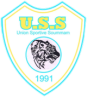 05AS S.E.Tenine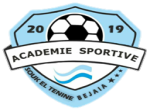 08NC Bejaia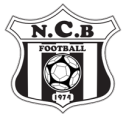 02JS I. Ouazzoug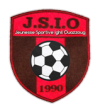 06AS Ait Smail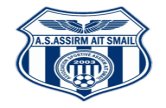 09CS P. Civile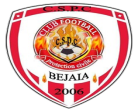 03CRB Aokas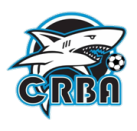 07JS Bejaia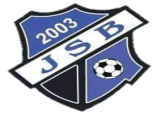 10JS Melbou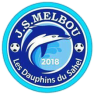 04OM Darguina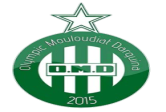 Journées1ère Rencontre2ème Rencontre3ème Rencontre4ème RencontreExemptJournées1ère JournéeNRB SmaounO FeraounARB BarbachaJSB AmizourAS Oued GhirES SmaounJST AdekarCR MellalaJSA AmizourOC Akfadou10ème Journée2ème JournéeJSB AmizourNRB SmaounCR MellalaJSA AmizourES SmaounJST AdekarO FeraounAS Oued GhirOC AkfadouARB Barbacha11ème Journée3ème JournéeNRB SmaounOC AkfadouARB BarbachaCR MellalaAS Oued GhirJSB AmizourO FeraounES SmaounJSA AmizourJST Adekar12ème Journée4ème JournéeJSB AmizourO FeraounJST AdekarARB BarbachaCR MellalaNRB SmaounES SmaounJSA AmizourOC AkfadouAS Oued Ghir13ème Journée5ème JournéeNRB SmaounJST AdekarARB BarbachaJSA AmizourJSB AmizourES SmaounAS Oued GhirCR MellalaO FeraounOC Akfadou14ème Journée6ème JournéeJST Adekar AS Oued GhirCR MellalaO FeraounES SmaounARB BarbachaOC AkfadouJSB AmizourJSA AmizourNRB Smaoun15ème Journée7ème JournéeNRB SmaounARB BarbachaJSB AmizourCR MellalaAS Oued GhirJSA AmizourO FeraounJST AdekarOC AkfadouES Smaoun16ème Journée8ème JournéeNRB SmaounES SmaounARB BarbachaAS Oued GhirJST AdekarJSB AmizourCR MellalaOC AkfadouJSA AmizourO Feraoun17ème Journée9ème JournéeJSB AmizourJSA AmizourAS Oued GhirNRB SmaounES SmaounCR MellalaO FeraounARB BarbachaOC AkfadouJST Adekar18ème Journée01NRB Smaoun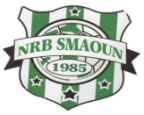 05JST Adekar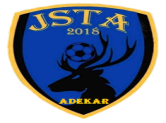 08O Feraoun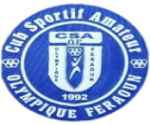 02ARB Barbacha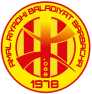 06CR Mellala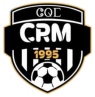 09OC Akfadou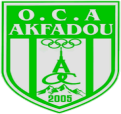 03JSB Amizour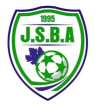 07ES Smaoun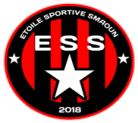 10JSA Amizour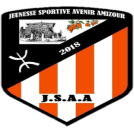 04AS Oued Ghir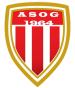 Journées1ère Rencontre2ème Rencontre3ème Rencontre4ème RencontreExemptJournées1ère JournéeOS TazmaltCRB Ait R’ZineRC SeddoukES TimezritO M’CisnaWRB OuzellaguenRC Ighil AliIRB BouhamzaUS Beni MansourES Beni Maouche10ème Journée2ème JournéeES TimezritOS TazmaltIRB BouhamzaUS Beni MansourWRB OuzellaguenRC Ighil AliCRB Ait R’ZineO M’CisnaES Beni MaoucheRC Seddouk11ème Journée3ème JournéeOS TazmaltES Beni MaoucheRC SeddoukIRB BouhamzaO M’CisnaES TimezritCRB Ait R’ZineWRB OuzellaguenUS Beni MansourRC Ighil Ali12ème Journée4ème JournéeES TimezritCRB Ait R’ZineRC Ighil AliRC SeddoukIRB BouhamzaOS TazmaltWRB OuzellaguenUS Beni MansourES Beni MaoucheO M’Cisna13ème Journée5ème JournéeOS TazmaltRC Ighil AliRC SeddoukUS Beni MansourES TimezritWRB OuzellaguenO M’CisnaIRB BouhamzaCRB Ait R’ZineES Beni Maouche14ème Journée6ème JournéeRC Ighil Ali  O M’CisnaIRB BouhamzaCRB Ait R’ZineWRB OuzellaguenRC SeddoukES Beni MaoucheES TimezritUS Beni MansourOS Tazmalt15ème Journée7ème JournéeOS TazmaltRC SeddoukES TimezritIRB BouhamzaO M’CisnaUS Beni MansourCRB Ait R’ZineRC Ighil AliES Beni MaoucheWRB Ouzellaguen16ème Journée8ème JournéeOS TazmaltWRB OuzellaguenRC SeddoukO M’CisnaRC Ighil AliES TimezritIRB BouhamzaES Beni MaoucheUS Beni MansourCRB Ait R’Zine17ème Journée9ème JournéeES TimezritUS Beni MansourO M’CisnaOS TazmaltWRB OuzellaguenIRB BouhamzaCRB Ait R’ZineRC SeddoukES Beni MaoucheRC Ighil Ali18ème Journée01OS Tazmalt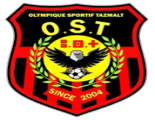 05RC Ighil Ali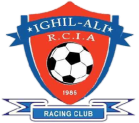 08CRB Ait R’Zine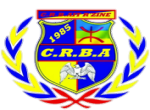 02RC Seddouk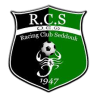 06IRB Bouhamza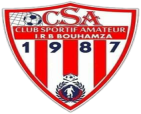 09ES Beni Maouche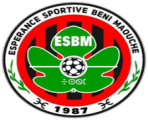 03ES Timezrit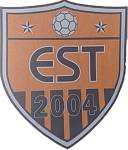 07WRB Ouzellaguen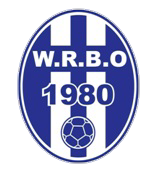 10US Beni Mansour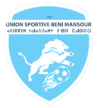 04O M’Cisna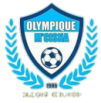 Journées1ère Rencontre2ème Rencontre3ème Rencontre4ème RencontreExemptJournées1ère JournéeASC BejaiaJSC AokasAWFS BejaiaAS TaassastES MelbouAJT BejaiaJS TamridjetAS LotaASTW BejaiaJS Djoua10ème Journée2ème JournéeAS TaassastASC BejaiaAS LotaASTW BejaiaAJT BejaiaJS TamridjetJSC AokasES MelbouJS DjouaAWFS Bejaia11ème Journée3ème JournéeASC BejaiaJS DjouaAWFS BejaiaAS LotaES MelbouAS TaassastJSC AokasAJT BejaiaASTW BejaiaJS Tamridjet12ème Journée4ème JournéeAS TaassastJSC AokasJS TamridjetAWFS BejaiaAS LotaASC BejaiaAJT Bejaia ASTW BejaiaJS DjouaES Melbou13ème Journée5ème JournéeASC BejaiaJS TamridjetAWFS BejaiaASTW BejaiaAS TaassastAJT BejaiaES MelbouAS LotaJSC AokasJS Djoua14ème Journée6ème JournéeJS Tamridjet   ES MelbouAS LotaJSC AokasAJT BejaiaAWFS BejaiaJS DjouaAS TaassastASTW BejaiaASC Bejaia15ème Journée7ème JournéeASC BejaiaAWFS BejaiaAS TaassastAS LotaES MelbouASTW BejaiaJSC AokasJS TamridjetJS DjouaAJT Bejaia16ème Journée8ème JournéeASC BejaiaAJT BejaiaAWFS BejaiaES MelbouJS TamridjetAS TaassastAS LotaJS DjouaASTW BejaiaJSC Aokas17ème Journée9ème JournéeAS TaassastASTW BejaiaES MelbouASC BejaiaAJT BejaiaAS LotaJSC AokasAWFS BejaiaJS DjouaJS Tamridjet18ème Journée01 ASC Bejaia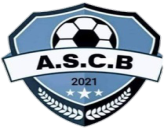 05 JS Tamridjet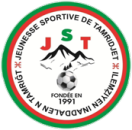 08 JSC Aokas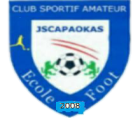 02 AWFS Bejaia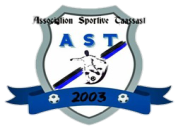 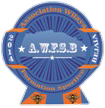 06 AS Lota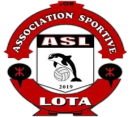 09 JS Djoua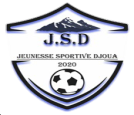 03 AS Taassast07 AJT Bejaia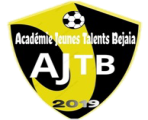 10 ASTW Bejaia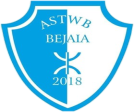 04 ES Melbou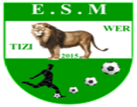 Journées1ère Rencontre2ème Rencontre3ème Rencontre4ème RencontreExemptJournées1ère JournéeGC BejaouiUS KendiraEF IbourassenMC BejaiaAEF SahelGouraya BejaiaBC El KseurWA Tala HamzaCR BejaiaUST Bejaia10ème Journée2ème JournéeMC BejaiaGC BejaouiWA Tala HamzaCR BejaiaGouraya BejaiaBC El KseurUS KendiraAEF SahelUST BejaiaEF Ibourassen11ème Journée3ème JournéeGC BejaouiUST BejaiaEF IbourassenWA Tala HamzaAEF SahelMC BejaiaUS KendiraGouraya BejaiaCR BejaiaBC El Kseur12ème Journée4ème JournéeMC BejaiaUS KendiraBC El KseurEF IbourassenWA Tala HamzaGC BejaouiGouraya Bejaia  CR BejaiaUST BejaiaAEF Sahel13ème Journée5ème JournéeGC BejaouiBC El KseurEF IbourassenCR BejaiaMC BejaiaGouraya BejaiaAEF SahelWA Tala HamzaUS KendiraUST Bejaia14ème Journée6ème JournéeBC El Kseur    AEF SahelWA Tala HamzaUS KendiraGouraya BejaiaEF IbourassenUST BejaiaMC BejaiaCR BejaiaGC Bejaoui15ème Journée7ème JournéeGC BejaouiEF IbourassenMC BejaiaWA Tala HamzaAEF SahelCR BejaiaUS KendiraBC El KseurUST BejaiaGouraya Bejaia16ème Journée8ème JournéeGC BejaouiGouraya BejaiaEF IbourassenAEF SahelBC El KseurMC BejaiaWA Tala HamzaUST BejaiaCR BejaiaUS Kendira17ème Journée9ème JournéeMC BejaiaCR BejaiaAEF Sahel GC BejaouiGouraya BejaiaWA Tala HamzaUS KendiraEF IbourassenUST BejaiaBC El Kseur18ème Journée01 GC Bejaoui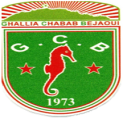 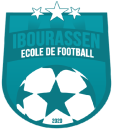 05BC El Kseur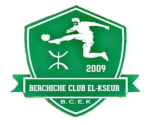 08 US Kendira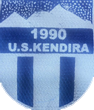 02 EF Ibourassen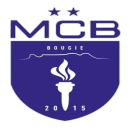 06 WA Tala Hamza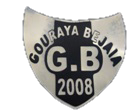 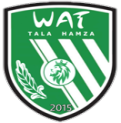 09UST Bejaia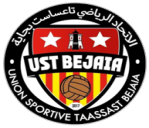 03 MC Bejaia07 Gouraya Bejaia10 CR Bejaia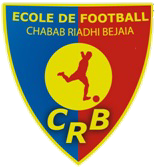 04 AEF Sahel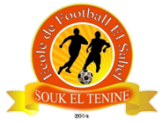 Journées1ère Rencontre2ème Rencontre3ème Rencontre4ème RencontreExemptJournées1ère JournéeAS BouhamzaO TibaneOS TinebdarO BiziouCS BoudjellilRSC AkhenakEC AdekarJS CheminiJS IchelladhenEl Flaye ACS10ème Journée2ème JournéeO BiziouAS BouhamzaJS CheminiJS IchelladhenRSC Akhenak EC AdekarO TibaneCS BoudjellilEl Flaye ACSOS Tinebdar11ème Journée3ème JournéeAS BouhamzaEl Flaye ACSOS TinebdarJS CheminiCS BoudjellilO BiziouO TibaneRSC AkhenakJS IchelladhenEC Adekar12ème Journée4ème JournéeO BiziouO TibaneEC AdekarOS TinebdarJS CheminiAS BouhamzaRSC Akhenak   JS IchelladhenEl Flaye ACSCS Boudjellil13ème Journée5ème JournéeAS BouhamzaEC AdekarOS Tinebdar JS IchelladhenO BiziouRSC AkhenakCS BoudjellilJS CheminiO TibaneEl Flaye ACS14ème Journée6ème JournéeEC AdekarCS BoudjellilJS CheminiO TibaneRSC AkhenakOS TinebdarEl Flaye ACSO BiziouJS IchelladhenAS Bouhamza15ème Journée7ème JournéeAS BouhamzaOS TinebdarO BiziouJS CheminiCS BoudjellilJS IchelladhenO TibaneEC AdekarEl Flaye ACSRSC Akhenak16ème Journée8ème JournéeAS BouhamzaRSC AkhenakOS TinebdarCS BoudjellilEC AdekarO BiziouJS CheminiEl Flaye ACSJS IchelladhenO Tibane17ème Journée9ème JournéeO BiziouJS IchelladhenCS Boudjellil  AS BouhamzaRSC AkhenakJS CheminiO TibaneOS TinebdarEl Flaye ACSEC Adekar18ème Journée01 AS Bouhamza05EC Adekar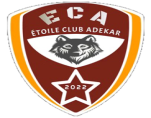 08 O Tibane02 OS Tinebdar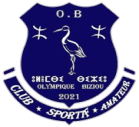 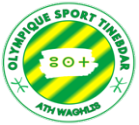 06 JS Chemini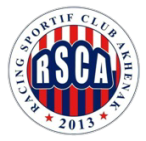 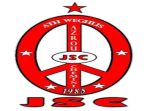 09El Flaye ACS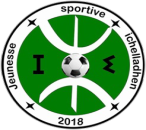 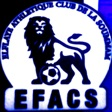 03 O Biziou07 RSC Akhenak10 JS Ichelladhen04 CS Boudjellil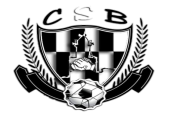 